Директору ГБУ ДО ДТ «Измайловский» А.И. Балышевойот _________________________________________(фамилия, имя, отчество (последнее - при наличии) заявителя) ___________________________________________Адрес регистрации: ______________________________________________________________________Документ, удостоверяющий личность заявителя:____________________________________________________(наименование документа)___________________________________________ (№, серия, дата выдачи, кем выдан)___________________________________________(документ, подтверждающий статус законного ___________________________________________________представителя ребенка (№, серия, дата выдачи, кем выдан)Контактные телефоны: _______________________E-mail______________________________________ЗАЯВЛЕНИЕПрошу принять моего ребенка (сына, дочь) ______________________________________________________________________________________________________________________ (фамилия, имя, отчество (последнее - при наличии) ребенка или поступающего)_______________________________,______________________________________________	(СНИЛС)	(дата рождения)на дополнительную общеобразовательную общеразвивающую программу (далее – образовательная программа) ____________________________________________________(название дополнительной общеобразовательной программы)_____________________________________________________,  года обучения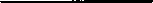 Государственного бюджетного учреждения дополнительного образования Дома творчества «Измайловский» Адмиралтейского района Санкт-Петербурга (далее – Организации).С Уставом Организации, лицензией на осуществление образовательной деятельности, свидетельством о государственной аккредитации Организации, правилами внутреннего распорядка обучающихся, ознакомлен.Настоящим даю свое согласие на обработку в Организации персональных данных моего несовершеннолетнего ребенка (подопечного), относящихся исключительно к перечисленным ниже категориям персональных данных: ФИО; пол; дата рождения; медицинские сведения, необходимые для проведения образовательного процесса; СНИЛС; номер телефона и адрес электронной почты; учебные достижения ребенка: сведения об успеваемости; учебные работы ребенка; форма обучения, номер класса (группы), данные о получаемом дополнительном образовании; а также моих персональных данных, а именно: ФИО.Я даю согласие на использование персональных данных моего ребенка исключительно в следующих целях:обеспечения защиты конституционных прав и свобод моего ребенка; обеспечения соблюдения нормативных правовых актов Российской Федерации и города Санкт-Петербург; обеспечения безопасности обучающихся в период нахождения на территории Организации; обеспечения организации учебного процесса для ребенка, в том числе обеспечения организации воспитательной деятельности, экскурсий, олимпиад и спортивных соревнований, и иных знаковых мероприятий; обеспечения реализации программы наставничества; организация работы по персонифицированному учету обучения по программам дополнительного образования; ведения статистики; размещения приказа о зачислении обучающихся; передачи сведений в федеральные и региональные информационные системы в целях обеспечения проведения процедур оценки качества образования — независимых диагностик, мониторинговых исследований; контроля за посещением занятий.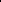 Настоящее согласие предоставляется на осуществление работниками Организации следующих действий в отношении персональных данных ребенка: сбор, систематизация, накопление, хранение, уточнение (обновление, изменение), использование (только в указанных выше целях), обезличивание, блокирование (не включает возможность ограничения моего доступа к персональным данным ребенка), а также осуществление любых иных действий, предусмотренных действующим законодательством Российской Федерации.Я даю согласия на какое-либо распространение персональных данных ребенка, в том числе на передачу персональных данных ребенка третьим лицам, включая физических и юридических лиц, государственных органов и органов местного самоуправления, в том числе передачи персональных данных следующим организациям:Министерству просвещения Российской Федерации;Комитету по образованию.Обработка персональных данных должна осуществляться с соблюдением требований, установленных законодательством Российской Федерации и только для целей, указанных выше. Организация обязана осуществлять защиту персональных данных ребенка, принимать необходимые организационные и технические меры для защиты персональных данных от неправомерного или случайного доступа к ним, уничтожения, модифицирования, блокирования, копирования, распространения, а также от иных неправомерных действий в отношении данной информации.Обработка персональных данных моего ребенка для любых иных целей и любым иным способом, включая распространение и передачу их иным лицам или иное их разглашение, может осуществляться только с моего особого письменного согласия в каждом отдельном случае.Защита внесенной информации осуществляется с соблюдением требований, установленных законодательством Российской Федерации. Хранение и обработка информации, а также обмен информацией осуществляются после принятия необходимых мер по защите указанной информации. В случае нарушения требований Федерального закона «О персональных данных» Организация несет ответственность, предусмотренную Кодексом об административных правонарушениях Российской Федерации, Трудовым кодексом Российской Федерации, Уголовным кодексом Российской Федерации.Данное Согласие действует до достижения целей обработки персональных данных в Организации или до истечения срока хранения информации данного Согласия. Данное Согласие может быть отозвано в любой момент по моему письменному заявлению. Мне разъяснено, что отзыв настоящего согласия может затруднить или сделать невозможным возобновление обработки персональных данных и их подтверждение. Я подтверждаю, что, давая настоящее согласие, я действую по своей воле и в интересах ребенка, законным представителем которого я являюсь.Согласен на использование изображений ребенка, связанных с деятельностью Организации (занятия, мероприятия, выезды, конкурсные процедуры), размещение фото и видео на сайте Организации, сайтах исполнительных органов государственной власти, в социальных сетях, печатных изданиях.Дата:                                                          __________________________/____________________(Подпись)	(ФИО)